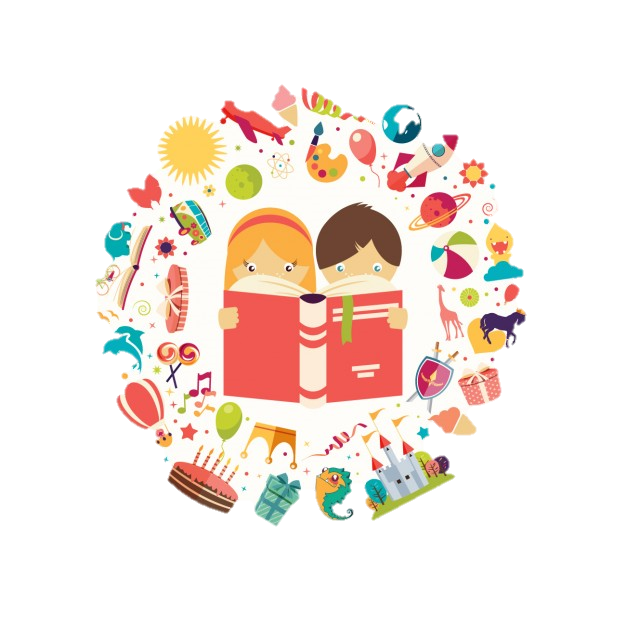 Observa atentamente los siguientes números y luego responde. (si no puede imprimir el material escriba las respuestas en una hoja en blanco)Recomendación: intenta evitar distractores mientras realizas la actividad, enfoca tu atención en el ejercicio, mira cuantas veces sea necesario la tabla y si prefieres pinta los números con colores. (ejemplo: números uno rojo, números 2 azul…etc.)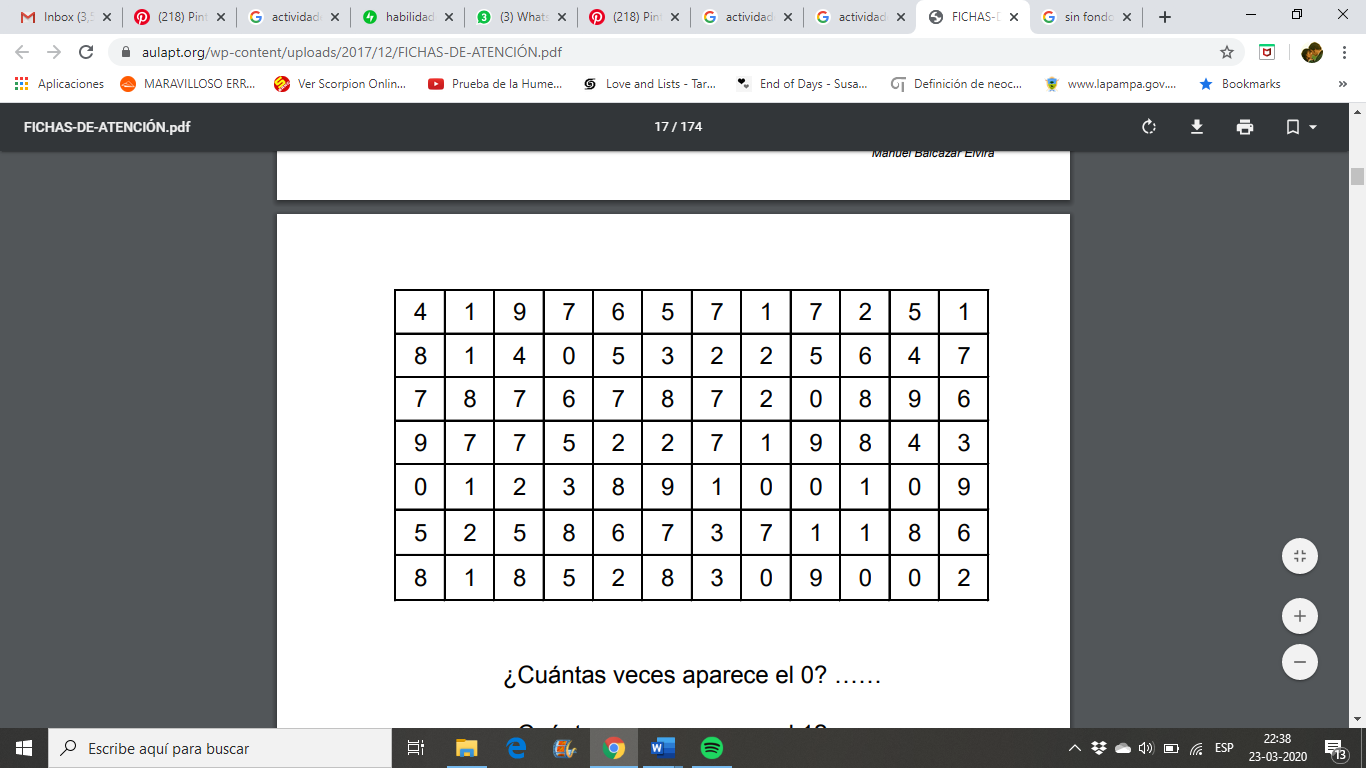 ¿Cuántas veces aparece el numero 3? ________¿Cuántas veces aparece el numero 2? ________¿Cuántas veces aparece el numero 5? ________¿Cuántas veces aparece el numero 1? ________¡Te tengo un desafío! Logra agrupar las palabras que aquí aparecen en las categorías de la tabla. (si no puede imprimir el material escriba las respuestas en una hoja en blanco)Recomendación: evita distractores y concéntrate en las palabras, si sientes que te has cansado con la actividad anterior, espera unos minutos antes de continuar.Ballena - Amor -España -Free fire -Oso panda -Chile -Lealtad -Argentina-Mario Bros -FIFA 20-Cebra -Solidaridad¡Lo has logrado!¡Ejercicio exprés! Vamos a probar tu memoria, durante un minuto observa las siguientes palabras, luego cúbrelas y escribe las que recuerdes, ¡no hagas trampas! (si no puede imprimir el material escriba las respuestas en una hoja en blanco)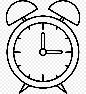 Recomendación: si te sientes cansado, espera unos minutos, luego retoma la actividad, respira profundamente y cuando estés listo comienza.¡buen trabajo!¡Ultimo desafío, tú puedes! encuentra las palabras ocultas dentro de la sopa de letra. (si no puede imprimir el material escriba las respuestas en una hoja en blanco)Recomendación: no te apresures, tomate tu tiempo, observa atentamente las palabras y concéntrate ¡Lo has logrado! Felicitaciones, has trabajado excelente. Video juegos Países ValoresMamíferos CVMILODRLRARSMAIGATOSOEVESPATIOGDERCICAAPOEMASECAOELXOELEFACUENTOZEBEMOCINOVALFABULAKUTESORDNOVELAÑOBAXZPANTALEYENDAYOLCANCIONEROS